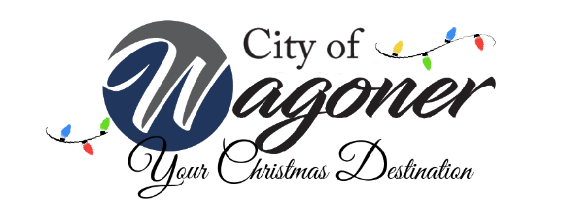 Holiday Residential Decorating Contest                      Would you like the opportunity to help create a beautiful and festive environment in Wagoner.
                We are excited that we are expanding the light show, our outdoor displays, concerts, parade and more!  
        This year we are adding a tree decorating contest for businesses and are working to enhance the Holiday Residential
        Decorating with your participation. So let’s have some holiday fun and recognition for you and cash prizes too!!!Official Rules:
1.  This contest is only open to residential address in the City of Wagoner, not to businesses.  Entry is free   
      Entry must be received by November 23rd. 
2.  To quality, your holiday display must include Christmas Lights (either traditional, LED bulbs or projected
      lights.  You are encouraged to include other decorations such as, yard ornaments, animations, etc.  You
      may do your own decorating, have a company ,friends and or relatives help with the decorating. Judges will not 
      enter your property, so only exterior decorations will be judged (includes interior window decorations visible from
       the street.  
3.   Lights must be on beginning November 25th until December 25th.  
4.   Judging will be on four criteria:  lights, creativity, design and overall presentation. Judges decisions are final.
5.   Judging will take place the evenings of Dec. 7-11th.  Winners will be announced on Monday, Dec. 14th.
6.    First prize is $350, Second prize is $150 and Third place will receive a gift basket.  
        Sponsored by:  Fort Gibson Lake Association.Registration:Contact Name:  ___________________________________________________________________________

Property Address:  _________________________________________________________________________Phone:  ______________________   Cell:  _____________________________E-Mail:  __________________________________________________________________________________Signature:  ________________________________________________________________________________
By signing:  I acknowledge that I have received a copy of these rules and agree to abide by all rules and all applicable city rules and regulations in setting and displaying holiday decorations.  I also agree to allow photos of my home decorations
to be used for promotional purposes, I also hold harmless the contest and its sponsors.                                                                    Sponsored by:    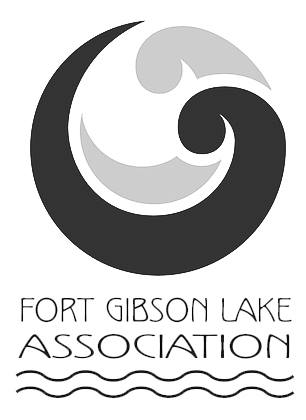 